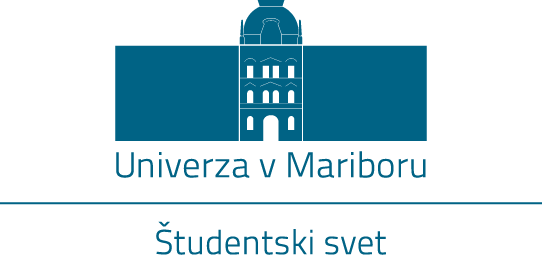                                       		ZNAK LEONA ŠTUKLJA				OBR.  št. 1.1.Podatki o kandidatuŠtudij kandidata Biografija, dokazila in utemeljitevNavedite biografijo kandidata (CV - v alinejah) – lahko je tudi priloga obrazcu. študentskega sveta članice.Podajte krajši opis vidnejših športnih dosežkov.študentskega sveta članice.PRILOGE:Potrdilo o vpisuDokazila o dejavnostih študenta:olimpijska medalja na poletnih ali zimskih igrah;medalja na svetovnem ali evropskem prvenstvu;osvojitev vidnejše uvrstitve na olimpijskih igrah, svetovnem ali evropskem prvenstvu;osvojitev vidnejše uvrstitve na svetovnem ali evropskem pokalu;osvojitev vidnejše uvrstitve na tekmi svetovnega ali evropskega pokala.Zgoraj navedene dosežke je potrebno izkazati z uradnimi potrdili pristojnih organizacij ali panožnih športnih zvez, ipd.   Podpisani(-a) s podpisom potrjujem resničnost in točnost podatkov, ki sem jih navedel(-a) v obrazcu, za podatke navedene v obrazcu prevzamem vso kazensko in materialno odgovornost.Datum: ________________                                                    Podpis kandidata(-ke): ________________    Ime in priimekNaslovTelefonE - pošta                                                                     @student.um.siNaziv fakulteteLetnik študijaSmer študija oz. oddelekLeto prvega vpisaPovprečna ocena celotnega študija